ESTIMATED EDUCATIONAL COST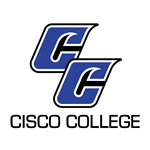 Medical Assisting ProgramLevel II Certificate*All costs subject to change.FIRST SEMESTER FIRST SEMESTER TuitionOut-of-district/Texas Resident$19200.00Out-of-state$2640.00Lab fees ($24 / lab course)$24.00Liability Insurance fee$10.00SECOND SEMESTER SECOND SEMESTER Out-of-district/Texas Resident$1920.00Out-of-state$2640.00Lab fees ($24 / lab course)$72.00Liability Insurance fee$10.00THIRD SEMESTEROut-of-district/Texas Resident$1560.00Out-of-state$2145.00Liability Insurance fee$10.00STUDENT OUT-OF-POCKET COSTS (all items bought by student in any semester)STUDENT OUT-OF-POCKET COSTS (all items bought by student in any semester)ImmunizationsUp to $300.00Background check for Externship$45.00Drug Screen for Externship$45.00Scrubs/Jacket/Clinical shoesUp to $200.00Notebooks, binders, folders, pencils, pensUp to $50.00MA Department Patch$8.00Watch with second handUp to $20.00StethoscopeUp to $75.00ID badge$10.00BLS/CPR course taught on campus$10.00Certification Exam fee$80.00Diploma, Cap & Gown, Pin$120.00Total$963.00BooksMDCA1313 Medical Terminology$100.00BCIS1305 Business Computer Systems$200.00MDCA1409 Intro to Anatomy and Physiology for Medical Assisting$70.00MDCA1343 Medical Insurance$160.00PHRA1209/PHRA1305 Pharmacy Math/Drug Classification$95.00MDCA1452/MDCA1417/MDCA1321 Laboratory Bundle$350.00HITT1313 Coding and Insurance$200.00ITSW1404 Intro to Spreadsheets$250.00MDCA1310 Communication Skills$100.00MDCA1254 Certification Review$75.00MDCA2460 Practicum/Externship$100.00Total$1850.00TOTAL COST (approximate)In District$8,213.00Texas Resident Out of District$10,238.00